SPISAK SUDSKIH TUMAČA ZA GRAD 	OSEČINA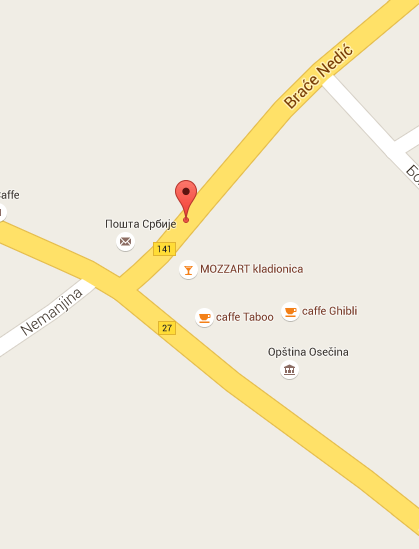 Sudski tumač za engleski jezik Osečina
Sudski tumač za hebrejski jezik Osečina
Sudski tumač za nemački jezik Osečina
Sudski tumač za persijski jezik Osečina
Sudski tumač za francuski jezik Osečina
Sudski tumač za hrvatski jezik Osečina
Sudski tumač za italijanski jezik Osečina
Sudski tumač za japanski jezik Osečina
Sudski tumač za ruski jezik Osečina
Sudski tumač za latinski jezik Osečina
Sudski tumač za norveški jezik Osečina
Sudski tumač za mađarski jezik Osečina
Sudski tumač za švedski jezik Osečina
Sudski tumač za makedonski jezik Osečina
Sudski tumač za španski jezik Osečina
Sudski tumač za pakistanski jezik Osečina
Sudski tumač za kineski jezik Osečina
Sudski tumač za znakovni jezik OsečinaSudski tumač za bosanski jezik Osečina
Sudski tumač za poljski jezik Osečina
Sudski tumač za arapski jezik Osečina
Sudski tumač za portugalski jezik Osečina
Sudski tumač za albanski jezik Osečina
Sudski tumač za romski jezik Osečina
Sudski tumač za belgijski jezik Osečina
Sudski tumač za rumunski jezik Osečina
Sudski tumač za bugarski jezik Osečina
Sudski tumač za slovački jezik Osečina
Sudski tumač za češki jezik Osečina
Sudski tumač za slovenački jezik Osečina
Sudski tumač za danski jezik Osečina
Sudski tumač za turski jezik Osečina
Sudski tumač za finski jezik Osečina
Sudski tumač za ukrajinski jezik Osečina
Sudski tumač za grčki jezik Osečina
Sudski tumač za holandski jezik Osečina
Sudski tumač za korejski jezik Osečina
Sudski tumač za estonski jezik OsečinaLokacijaOsečinaInternetakademijaoxford.comTelefon069/4 – 5555 - 84Radno vreme8:00 AM – 4:00 PM9:00 AM – 2:00 PM (Subotom)